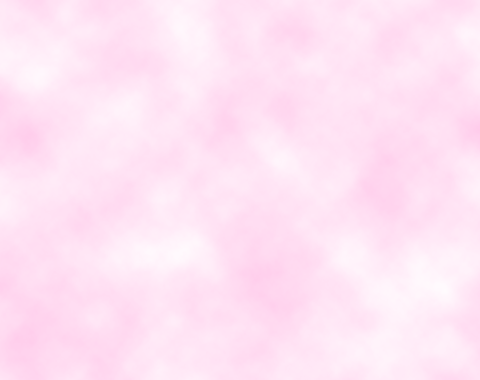 JCVSD-先天性データマネージャー各位 JCVSD事務局 E-mail：jccvsd-admin@umin.net JCVSDデータマネージャー会議（先天性）のご案内■JCVSDデータマネージャー会議(成人・先天性）日 時：2020年03月02日（月）18:00-19:00 会 場：エルティ ウェディング・パーティ エンポリアム　2F「ハートン」持 物：当案内状不要参加費：無料 ※1施設1名は出席必須。データマネージャー以外でも可。※案内状に必要事項を記入し、会場受付へ提出し、配付資料を受け取って下さい。※複数名で出席する場合は代表者様1名のご提出でかまいません。※案内状で出席を確認致しますので、必ずご提出下さい。 都道府県                                         施 設 名                                        入場者氏名                                       ※複数名参加の場合は代表者の記入のみで可 ※配布資料は 1 施設 1 部です。（複数名出席でも）数に限りがありますので厳守願います。 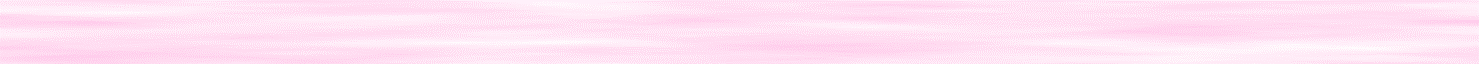 